Hozefa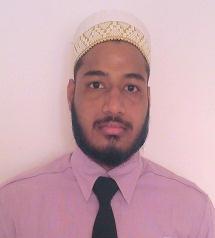 Hozefa.338147@2freemail.com 	 OBJECTIVE: Seeking for a job to pursue a highly rewarding career and healthy work environment where I can utilize my skills and knowledge efficiently for the organizational growth.WORK EXPERIENCE May-2013 to January-2014 working with Milan Sharma income-tax consultants.Jully-2014 to December 2015 Supervisor of Unique Identification Authority of India.1.5 Years of Experience of  DMS + System Analyst + Teaching Experience at Siddhi Vinayak 
Institute, Bundi, Rajasthan, India.Maintain Discipline In the Classroom, related subject to provided LAB.Access and lookup after 80+ Student’s Progress with other staff and efficiently plan and coordinate work.Coordinate with team to define the logic and system flowTest and debug to resolve any issues and completed task in define timeframe.TECHNICAL SKILLS Wireless networking, Router, modem, Access Point Configuration.Wired Related Networking Configuration.Installation, service and troubleshoot, perform general preventative maintenance and manage PCs, Printers, Copiers, Fax machines, Scanners, Plotters, Projectors and other computer hardware.Windows installation XP 2000/Vista,7,8 and 10 and printer, & Scanner Driver.System analysis.EDUCATIONAL QUALIFICATION: Xth Examination from Rajasthan Board, India.XIth Examination from Rajasthan Board, India.B.C.A in 2016 from University of Kota, Kota, Rajasthan, India.
ACADEMEMIC PROJECT:-Payroll Management System like Creating Data Base, Pay Salary for Employees, Track Record, Bonus, etc.Front End: Visual Basic.NetBack End: MS Access   PERSONAL DETAILS: Date of Birth: 24/05/1994Marital status: SingleLanguages Unknown : English, Urdu, Hindi